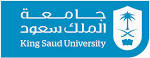 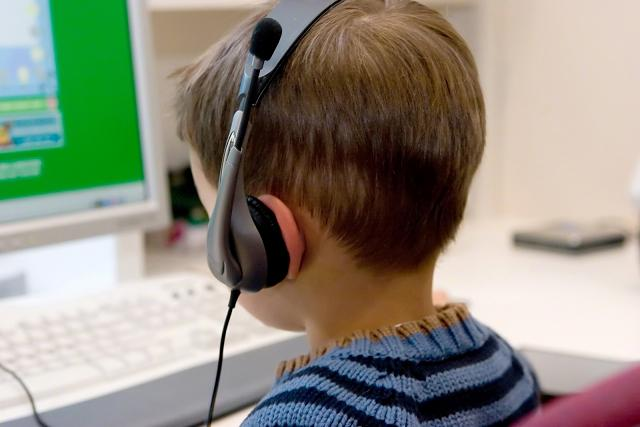 التعليم المبرمج لمحة تاريخية عن التعليم المبرمج الجذور العلمية التي اعتمد عليها التعليم المبرمج ترجع إلى عصر أفلاطون الذي وضع مبادئ هامة مثل :الإجابة النشطة و الخطوات الصغيرة و الإجابة الفورية و التي أصبحت من أهم المبادئ التي يقوم عليها التعليم المبرمج.في العام 1925م قام عالم النفس الأمريكي (سيدني بيرسي) باختراع آلة صغيرة لتصحيح الاختبارات ذاتياً و تحتوي على إجابات متعددة و تمكن المتعلم من خلالها أن يكتشف أخطاءه و يعمل على تصحيحها و تقويمها.استغل عالم النفس (سكنر) تلك الخطوات الصغيرة و استند إلى تقسيم المادة التعليمية إلى وحدات صغيرة و إلى ترابط هذه الوحدات و صياغتها و التدرج فيها من السهولة إلى الصعوبة، وبذلك وضع أسس المرحلة الثانية من تطور التعليم المبرمج.التعليم المبرمج لم يظهر بشكله المعروف إلا في الخمسينيات من القرن العشرين. تعريف التعليم المبرمج هو الطريقة التي يمكن بموجبها أن نقوم بالتحكم في الخبرات التعليمية التي يحصل عليها المتعلم بكل عناية و تحديدها و ترتيب تتابعها بحيث تجعل الفرد يتعلم بنفسه و يكتشف أخطاءه و يصححها حتى يصل إلى الأداء المناسب.ويعرفه (أحمد حامد منصور ، 1990) بأنه: برنامج تعليمي أعدت فيه المادة التعليمية إعداداً خاصاً ، وتعرض في صور مختلفة (كتاب مبرمج – آلة تعليمية – أجهزة عرض) وذلك من أجل قيادة التلميذ وتوجيهه نحو السلوك المنشود . وهناك العديد من التعريفات للتعليم المبرمج: كلمة المبرمج لها معنيان هما:المواد التعليمية المصاغة و المنظمة بعناية.تخطيط و إعداد المواد التعليمية بأسلوب منهجي منظم. تعريف التعليم المبرمج وهناك العديد من التعريفات للتعليم المبرمج:أسس التعليم المبرمج أولاً: حصول التعلم بخطوات صغيرة، لعدة أسباب:ثانياً: التعلم يتم بالنشاط الإيجابي:	 حيث يتم التعلم بالإجابة على الأسئلة و هذا أفضل من أسلوب القراءة و حفظ المعلومات، كما أن إجابة المتعلم تظهر مدى فهمه التام للمعلومات المقدمة في الإطار. ثالثاً: قيام المتعلم بالتأكد من إجابته حالاً:	إذا كانت إجابة المتعلم صحيحة يتشجع و يكون أكثر حماس، و إذا كانت خاطئة فإن المتعلم يرى خطأه حالاً فيقوم بتصحيحه.رابعاً: يحدث التعلم من البسيط إلى المعقد:	يساعد المتعلم على فهم ما يقوم بتعلمه بيسر و سهولة.خامساً: يسير كل متعلم حسب سرعته في التعلم: 	فالمتعلم ليس مقيداً بوقت معين و بذلك يراعي البرنامج الفروق الفردية. أهداف التعليم المبرمج  من الأهداف التي يسعى هذا النوع من التعليم إلى تحقيقها : 1-تعليم الفرد كيفية مزاولة أو ممارسة الأنشطة التي تؤثر في إدراكه لجوانب الموقف التعليمي الذي يوجد فيه . تأكيد قدرة الدارس أو التلميذ على إدراك جوانب الموقف التعليمي الذي يوجد فيه . استخدام التلميذ لقدراته واستعداداته في سبيل الوصول إلى غايته ممارسة التلميذ وفقا لإمكانياته الدراسية و التحصيلية . إكساب التلميذ الثقة في نفسه نتيجة تحمله مسئولية التعلم (عرفات سليمان ، 1979) . الخصائص الرئيسية للتعليم المبرمج  تتمثل الخصائص الرئيسية للتعليم المبرمج في : يعمل كل تلميذ في التعليم المبرمج بمفرده ، لذا فهو تعليم ذاتي . يتعلم كل تلميذ في التعليم المبرمج حسب سرعته الخاصة ؛ لذا فهو يواجه الفروق الفردية بين التلاميذ . تقسم المادة التعليمية في التعليم المبرمج إلى إطارات وينتهي كل إطار بسؤال يطلب من المتعلم الإجابة عليه . يسمح التعليم المبرمج للتلميذ بمعرفة الإجابة الصحيحة بمجرد الانتهاء من إجابته على السؤال ، فيعزز ذلك عملية التعلم . يوجه البرنامج التلميذ عندما يخطئ في الإجابة عن أحد الأسئلة على ما يجب عليه عمله قبل انتقاله إل الإطار التالي . مبادئ التعليم المبرمج المبادئ التي يقوم عليها التعليم المبرمج ليست جديدة ، ويمكن صياغة هذه المبادئ كما يلي : صفات التعليم المبرمج يقسم البرنامج إلى وحدات صغيرة تدعى إطارات و لكل منها صفات عامة هي: الإطارات التعليمية: 	عبارة عن إطارات تقدم معلومات جديدة للمتعلم و أسئلة عليها و الإجابة الصحيحة على تلك الأسئلة.إطارات تقدم أسئلة: 	من أجل إظهار مدى فهم المتعلم للمعلومات التي أعطيت في نفس الإطار أو إطار سابق.إطارات تقدم الإجابة الصحيحة:	 لجعل المتعلم يتأكد من الإجابة الصحيحة، و قد تكون الإجابة أسفل الإطار تحت خط متقطع أو خلف الصفحة و ذلك لمنع المتعلم من رؤية الإجابة قبل تقديم إجابته. مثال للإطار التعليمي الرسوم هي تلك التخطيطات اليدوية التي يقوم بها المتعلم لإنتاج نسخ أخرى للأصل قد تكون أكبر أو أصغر أو مساوية له. ضع علامة () في المربع أمام الإجابة الصحيحة: التخطيطات اليدوية التي يقوم بها المتعلم لإنتاج نسخ أخرى للأصل قد تكون أكبر أو أصغر أو مساوية له تسمى :-  - الصور - الرسوم - الألوان - الكتابة  - الصور- الرسوم - الألوان - الكتابة*تأكد من الإجابة الصحيحة. *انتقل إلى الإطار التالي. مثال للإطار التعليمي مثال لإطار يقدم أسئلة و إجابة صحيحة مثال للإطار التعليمية :إطار يقدم أسئلة و إجابة صحيحة: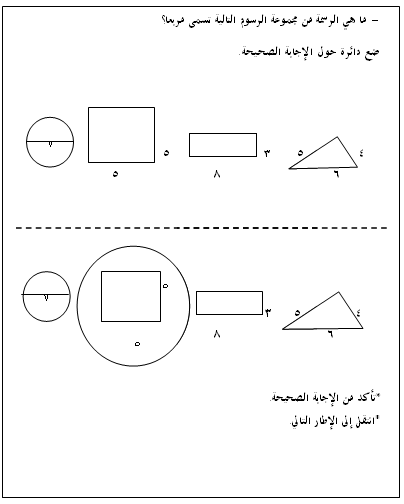 مثال للإطار التعليمية :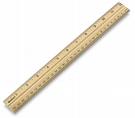 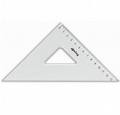 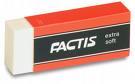 مثال للإطار التعليمية الذي يقدم أسئلة  :نموذج لمجموعة من الإطارات في البرنامج المتفرع: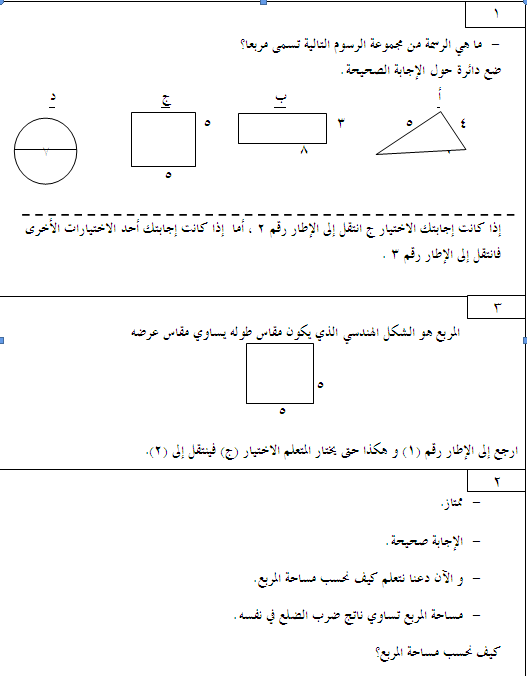 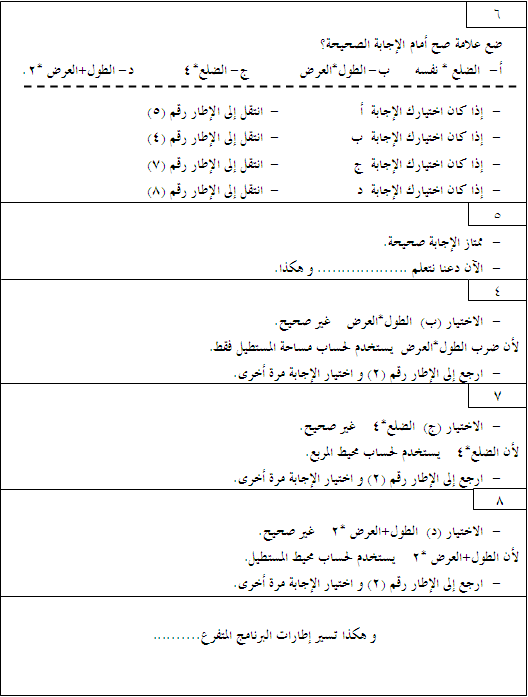 أنواع برامج التعليم المبرمج 1- البرنامج الخطي: 	هو البرنامج الذي يسير إلى الأمام أو إلى الخلف بتوالي و تتابع و عادة ما يكون ذلك بتتبع الأسهم أو إتباع التعليمات المعطاة.2- البرنامج المتفرع (Program Branching): يختلف عن البرنامج الخطي فيما يلي: تحتوي الإطارات على معلومات أكبر من إطارات البرنامج الخطي. لا تحتوي الإطارات على الإجابة الصحيحة بل بدلاً من ذلك إذا كانت الإجابة صحيحة يعطي معلومات جديدة في إطار جديد و إذا أخطأ المتعلم يرجع إلى الإطار السابق و هكذا. لا يهم الترتيب و التوالي في الانتقال من إطار إلى إطار آخر.يستخدم هذا النوع على سبيل المثال في ماكينات التعلم و الحاسب الآلي وبرامج الألعاب ومثال على البرنامج المتفرع ما يلي:-مميزات التعليم المبرمج تتمثل مميزات التعليم المبرمج فيما يلي : يساعد على تلبية احتياجات التلاميذ . يراعي الفروق الفردية بين التلاميذ؛ حيث يسير كل تلميذ في التعلم وفقا لسرعته .يتوافق التعليم المبرمج مع كثير من نظريات التعلم ونماذجه .المتعلم إيجابي نشط باستمرار .يسهم في مواجهة الأعداد المتزايدة للتلاميذ .يكون لدى المتعلم القدرة على تحمل مسئولية اتخاذ قراراته التي تتصل بأسلوب تعلمه . غير مقيد بالزمان أو المكان كما في التعليم التقليدي . عيوب التعليم المبرمج اعتماد المواد المبرمجة على اللفظية لتوصيل المحتوى لذلك يتم وضع ثقة كبيرة في قدرة المتعلم على القراءة . تتكون برامج الخطية من مئات الأطراف التي قد تكون مملة نوعا ما . أسئلة البرنامج غالبا تركز على المعلومات و تهمل الجوانب الأخرى . قلة التفاعل بين التلاميذ وبعضهم البعض .يتطلب إعداد البرنامج جهداً ، و وقتاً و تكاليفاً عالية . لا يصلح لتدريس مهارات مثل البحث العلمي ، والقدرة على حل المشكلات أو التفكير ألابتكاري . عمليات البرمجة في التعليم المبرمج  و المصادر المطلوبة لعمليات البرمجة 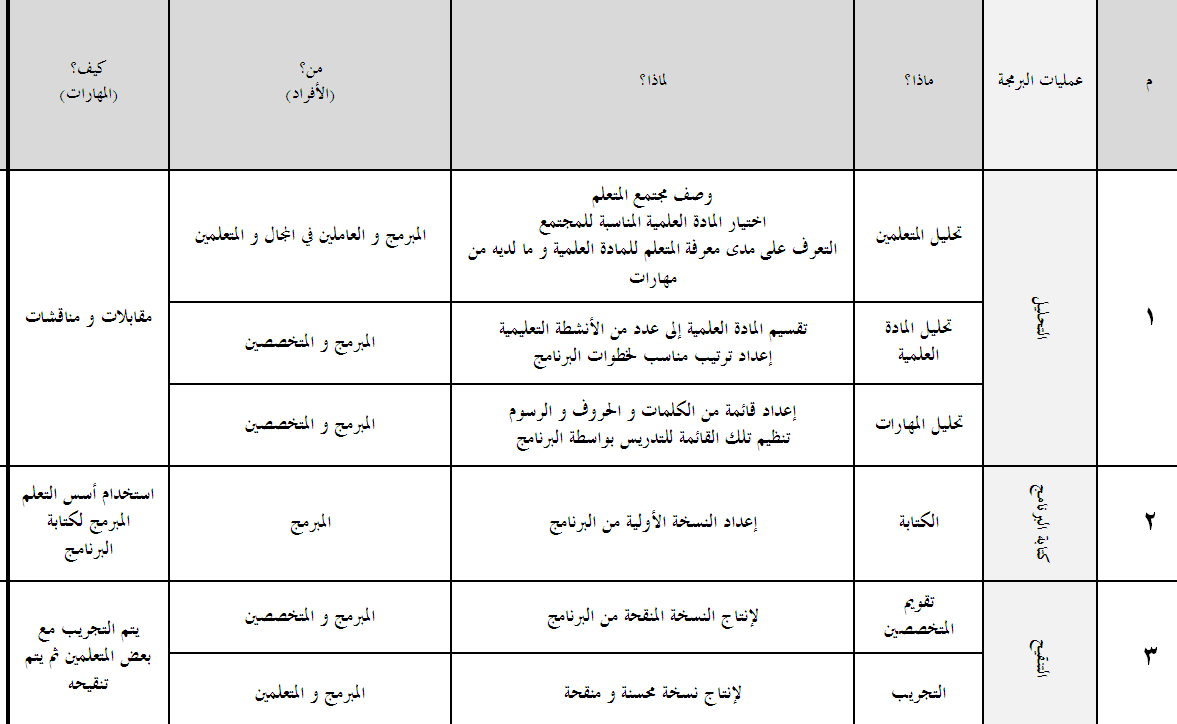 عمليات البرمجة في التعليم المبرمج أولاً: التحليل 1- تحليل المتعلمين: وصف مجتمع المتعلم.تجميع معلومات عن احتياجات مجتمع المتعلم المختلفة.معرفة ما لدى المتعلم من معلومات و مهارات سابقة.أهمية تحليل المتعلمكيف نقوم بتحليل المتعلم ؟  من خلال تقديم استبيانات للخبراء للإجابة عليها بالإضافة إلى المقابلات مع قادة الرأي و المتعلمين. ثانياً: تحليل المادة العلمية أهمية تحليل المادة العلمية:التعرف على الأنشطة التعليمية المختلفة.الحصول على قائمة للبرنامج مبتدئين بما يعرفه المتعلم و من ثم الوصول إلى مرحلة إتقان المهارات الجديدة.الحصول على مجموعة من الأهداف السلوكية للبرنامج.بناء الامتحانات النهائية من أجل قياس كفاءة البرنامج و التعرف على أوجه القصور في البرنامج و من ثم تنقيحه. ثانياً: تحليل المادة العلمية أساليب تحليل المادة العلمية:    لتحليل المادة العلمية لابد من القيام بالعمليات التالية بالترتيب، و هي:تحويل موضوع المادة العلمية المختارة إلى غاية تعليمية يكون المتعلم قادراً على تنفيذها بعد الانتهاء من دراسة البرنامج.تحليل الغاية التعليمية:   تقسيم الغاية التعليمية إلى مجموعة من الأنشطة التعليمية القصيرة.التأكد من صحة تحليل المادة التعليمية:	إكمال جميع الأنشطة التعليمية و إلغاء الأنشطة المتكررة و الغير ضرورية.ترتيب تسلسل الأنشطة التعليمية:	ترتيب الأنشطة التعليمية ترتيباً متدرجاً من البسيط إلى المعقد.بناء الاختبارات:بناء الاختبار لكل واحد من الأنشطة التعليمية. ثالثاً.تحليل المهارات  من الصعوبة الفصل بين تعلم المادة العلمية و اكتساب المهارات في أي برنامج تعليمي.أهمية تحليل المهارات:لأن من أهم أهداف برامج التعلم المبرمج هو تعلم المهارات.لأن نوع المهارة المطلوبة يحدد نوع البرنامج.يساعد في تحديد نوعية الاختبارات المناسبة لمستوى المتعلم.يساعد في اختيار الموضوعات و الأساليب المناسبة أثناء تدريس المادة العلمية.الخطوات العامة لتحليل المهاراتتحديد الهدف العامتحديد الأهداف الخاصةتحديد و تحليل مهارات المتعلمين. كتابة النسخة الأولية خطوات كتابة البرنامج الخطي: إعداد قائمة التسلسل التعليمي للأنشطة التعليمية.كتابة سؤال مقابل كل نشاط تعليمي.تنظيم إطارات الأسئلة في قائمة البرنامج: بحيث يكون كل إطار سؤال بعد كل إطار تعليميتنقيح و مراجعة إطارات الأسئلة.كتابة مجموعة من الإطارات التعليمية.تنقيح الإطارات التعليمية:  يجب التأكد من أن كل إطار تعليمي يحتوي على ثلاثة أقسام:(تقديم معلومات جديدة, وضع أسئلة, إعطاء إجابات صحيحة)7-تنظيم البرنامج: كتابة البرنامج و وضعه في إطار خاص مستقل و مرن حيث يكون قابل للمراجعة و التنقيح أثناء مرحلة التجريب و المراجعة. ثالثاً: تنقيح البرنامج خطوات تنقيح البرنامج:1- تقويم المختصين: نحتاج إلى ثلاثة أنواع من المختصين و هم:مختصين في المادة العلمية.مختصين في مجتمع المتعلم.مختصين في مجال المهارة.و للاستفادة التامة من المختصين يُقترح ما يلي:استخدام أكثر من مختص واحد لكي نستفيد أكثر من مقترحاتهم.كل مختص يعمل حسب تخصصه.شرح كيف يعمل البرنامج للمختصين.البدء بالمادة العلمية مع المختصين. خطوات تنقيح البرنامج التجريب مع المتعلم:العمليات التي نقوم بها أثناء التجريب مع المتعلم:ملاحظة سلوك المتعلم بعناية.التعرف على المشكلات في إجراء البرنامج.تنقيح البرنامج على ضوء ما سبق. أقسام عمليات تجريب البرنامج التجريب الفردي مع المتعلم:الهدف منه: اكتشاف المشكلات الرئيسية من أجل عمل معظم التنقيحات و يتم ذلك من خلال ما يلي:يقوم المبرمج باختبار البرنامج مع المتعلم و يتولى القيام بملاحظة المتعلم و الاستماع إلى ملاحظاته و تسجيلها.لابد أن يكون المتعلم الذي يتم اختباره قادر على اكتشاف أهم مشكلات البرنامج.يتم طباعة البرنامج بعناية تامة أو كتابته بخط واضح تسهل قراءته من قبل المتعلم بحيث يكون كل إطار في صفحة مستقلة لسهولة تنقيحها و تعديلها أو حذفها بدون التأثير على الأجزاء الأخرى من البرنامج.يجب أن يكون الغرض من التجريب واضحاً للمتعلم، فليس الغرض امتحان المتعلم أو تدريسه، و لكن يجب أن يكون مفهوماً لديه أنه يقدم مساهمة فعالة للبرنامج.يجب ألا يكون وقت التجريب طويلاً لئلا يمل المتعلم.هذه التنقيحات تعد البرنامج للقسم التالي و هو التجريب الجماعي. أقسام عمليات تجريب البرنامج  التجريب الجماعي مع المتعلمين:الهدف منه: الحصول على معلومات أدق و أشمل من أجل المزيد من التنقيحات للبرنامج، و ذلك من خلال عمل ما يلي:اختيار مجموعة من المتعلمين الذين يتمتعون بدقة الملاحظة و يكون عددهم ما بين عشرة إلى خمسة عشر فرداً.عمل العديد من نسخ البرنامج في شكلها النهائي، و في هذه المرحلة لا نحتاج إلى وضع كل إطار في صفحة مستقلة.يجب كتابة إرشادات عمل للمتعلم قبل التجريب لكي يستطيع التعامل مع البرنامج.يجب تسجيل الملاحظات حول سلوك المتعلمين أثناء التجريب و كذلك الوقت الذي استغرقه أثناء العملية.قد ينتهي بعض المتعلمين قبل غيرهم فمن المهم عدم دفع الآخرين للسرعة و التحدث مع من أنهى البرنامج عن خبراتهم حول البرنامج.جمع كل النسخ من المتعلمين، لأن إجابتهم تقدم معلومات مفيدة جداً للتنقيح. أقسام عمليات تجريب البرنامج  التجريب في المجال:أي القيام بتجريب البرنامج في مجال عمله مع المتعلمين أنفسهم، من خلال ما يلي:اختيار المعلم الذي يسجل الملاحظات الدقيقة عن أثر البرنامج، و يتعامل مع المتعلم في نفس المجتمع المقصود.يتم إعداد البرنامج للطباعة، بحيث تكون أنيقة منظمة و إرفاق كتيبات الإرشادات عن كيفية استخدام البرنامج.القيام بعملية التجريب و تسجيل الملاحظات.جمع كل النسخ من المتعلمين . الخلاصةأن التعليم المبرمج يمر بعدة خطوات مرتبة و مدروسة حتى يتم الوصول إلى الشكل النهائي للبرنامج.عمليات البرمجة في التعليم المبرمج  تتم في ثلاثة خطوات رئيسية و هي: التحليل و الكتابة و التنقيح.كل عملية من عمليات البرمجة في التعليم المبرمج  تتم في عدد من الخطوات التي تتطلب الحصول و جمع المعلومات من عدة مصادر و من أهمها: الأفراد و المهارات و الوقت.يتم الحصول على المعلومات لإكمال عمليات البرمجة في التعليم المبرمج من خلال مقابلات و مناقشات و توزيع الاستبيانات على الأفراد .عمليات التنقيح و المتابعة ليس لها نهاية فسوف تستمر مادام أن هناك برنامجاً يستخدم مع المتعلمين.المراجع: زيتون، أ.د.كمال عبدالحميد(1425هـ). تكنولوجيا التعليم في عصر المعلومات والاتصالات. الطبعة الثانية، القاهرة، عالم الكتبموقع الدكتور/ محمد المشيقح. http://faculty.ksu.edu.sa/mshm/Pages/505%d9%88%d8%b3%d9%84.aspx. الاسم: تركي بن شبيب الغضروفالرقم الجامعي:433910527